关于举办第七十四期全国新闻发言人突发事件应急处置与舆情引导培训班的通知 各有关党政机关、应急管理、宣传、网信部门、企事业单位：2020年初暴发的新冠肺炎疫情让社会各界更加深刻的感知和认识到突发事件的应急处置与舆论引导的重要性。如何及时、有效、科学的处置事件，及时、有效、正确的引导舆论，是突发事件发生后，相关党政机关和部门、企事业单位所亟须解决的重大课题。为进一步提高相关党政机关、部门、企事业单位领导干部在新时期的媒介素养和公共危机应急处置能力，提升处置突发事件和回应社会关切，善于运用新闻传播规律引导舆论的能力和水平。中国广播电影电视报刊协会与中新智库（北京）文化发展中心，作为国内广播电视领域和新闻传播领域权威专业的教学培训机构，在长期成功组织新闻教育培训的基础上，发挥自身高端前沿的资源优势和专业优势，服务社会新闻传播实践，定于2020年6月18日至6月23日在贵州省贵阳市举办“第七十四期全国新闻发言人突发事件危机传播应急处置与舆情引导培训班”。培训将对新冠疫情期间所出现的一些典型舆论事件进行解析，并围绕公共危机应急管理、网络舆论安全、网络舆情监测与引导、危机传播控制、媒体沟通技巧、新闻发布实务、政务微博微信公众号运营管理等方面内容，进行专业、系统的培训。一、参加培训人员各地党政机关、应急管理机构、宣传部、网信办、企事业单位相关领导，及其它相关机构、部门领导。二、培训内容1．突发事件的应急处置与舆论引导。2．突发事件危机传播控制与公共关系协调。3．政务公开与回应社会关切。4．新媒体（两微一端：微博、微信、客户端）的传播特点、功能特性与技术手段的运用。5．媒体沟通技巧与新闻发布实务。6．不同媒体的行业特性与媒介关系建造。7．网络时代社会舆论的引导与沟通策略。8．政务微博（微信）公众号在突发事件危机传播中的运用与实务。9.领导干部风险管理能力建设与应急决策指挥能力的提升。三、授课专家以上培训内容将聘请国内知名新闻发言人、公共关系学、应急管理和新闻界等领域的权威专家、学者等进行讲授和现场实战演练。四、培训费用1.培训费、教材费共3800元/人，报到时交纳。标间每人每天380元（含三餐），单间每人每天520元（含三餐），不住宿的同志可单独购买午餐券，每人每餐70元。2.食宿统一安排，费用自理。五、报名咨询1.培训咨询电话：18911891108 （刘老师） 2.请各有关单位确认报名后尽快将报名回执传真或电邮传回教务组。培训服务官网：www.zgxwzk.com六、相关事宜1.报到时间:住宿同志6月18日（周四）全天报到，不住宿同志6月19日（周五）上午8:30（开课之前）报到。2.报到及培训地点：贵州省贵阳市（具体地点另行通知）。七、结业凡学完培训要求课程者，颁发培训学习《结业证书》。附：培训班报名回执培训班预课程表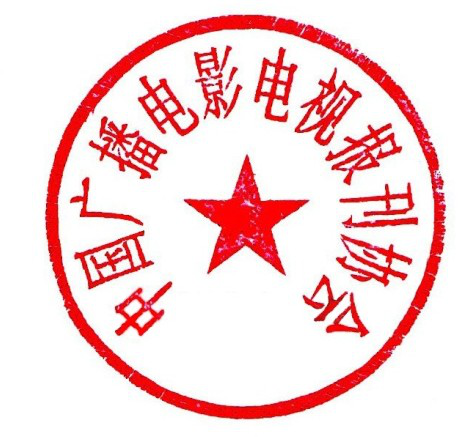 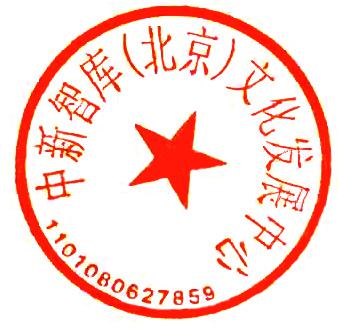                          中国广播电影电视报刊协会中新智库（北京）文化发展中心                              2020年5月6日第七十四期全国新闻发言人培训班预课表2020年6月18日－6月23日 贵阳1．课程安排可能会因老师的工作及时间关系做个别的调整，。2．上课时间：早上8：00时——11：00时；下午14:00——17:00时全国新闻发言人培训班报名回执表请将报名表传真或E-mail至教务组： 中国广播电影电视报刊协会 中新智库文化发展中心时　间时　间课　程教　师6月18日全天6月18日全天报 到（交费领材料）教务组教务组6月19日上午全媒体时代的媒体沟通与策略王　惠北京市人民政府原新闻发言人、北京2008奥组委宣传部长、新闻发言人、北京市政务发布厅首倡者与执行人,中新智库舆情引导、声誉风险管理专家。王　惠北京市人民政府原新闻发言人、北京2008奥组委宣传部长、新闻发言人、北京市政务发布厅首倡者与执行人,中新智库舆情引导、声誉风险管理专家。6月19日下午舆论生态变革与媒体沟通之道李新民新华社高级记者、新华社新闻研究中心特约研究员、新华经参研究院院长、经济参考报产经中心副主任、中国传媒大学兼职教授李新民新华社高级记者、新华社新闻研究中心特约研究员、新华经参研究院院长、经济参考报产经中心副主任、中国传媒大学兼职教授6月20日上午新媒体时代网络舆情管理与应对庞胡瑞中新智库新媒体研究中心研究员、网络舆情、公共危机管理专家，人民网舆情监测室原主任分析师、舆情频道执行主编，对新媒体运用有深刻认识。庞胡瑞中新智库新媒体研究中心研究员、网络舆情、公共危机管理专家，人民网舆情监测室原主任分析师、舆情频道执行主编，对新媒体运用有深刻认识。6月20日下午领导干部风险管理能力建设与应急决策指挥能力的提升董传仪中国科学院大学教授、原应急管理研究中心执行主任、中国危机管理、应急管理最早理论研究与实践者之一，中新智库应急管理与危机传播研究中心特聘专家。董传仪中国科学院大学教授、原应急管理研究中心执行主任、中国危机管理、应急管理最早理论研究与实践者之一，中新智库应急管理与危机传播研究中心特聘专家。6月21日上午从疫情到舆情——全新舆论生态下舆情引导与突发事件危机传播控制万　里中新智库秘书长、《中国新闻智库网》总编辑、原新闻出版总署教培中心新闻发言人课题负责人、中国人民大学新闻与社会发展研究中心客座研究员、资深媒体人。万　里中新智库秘书长、《中国新闻智库网》总编辑、原新闻出版总署教培中心新闻发言人课题负责人、中国人民大学新闻与社会发展研究中心客座研究员、资深媒体人。6月21日下午新闻发布与媒体采访实战演练万　里中新智库秘书长、《中国新闻智库网》总编辑、原新闻出版总署教培中心新闻发言人课题负责人、中国人民大学新闻与社会发展研究中心客座研究员、资深媒体人。万　里中新智库秘书长、《中国新闻智库网》总编辑、原新闻出版总署教培中心新闻发言人课题负责人、中国人民大学新闻与社会发展研究中心客座研究员、资深媒体人。6月22日全天座谈及交流活动教 务 组教 务 组6月23日全天返   程单位名称发票抬头纳税识别号地  址联系人邮箱/QQ姓   名性别部 门职 务电 话手  机住宿标准　□单间           □标间　□单间           □标间　□单间           □标间　□单间           □标间　□单间           □标间交费方式　□银行汇款       □现场交费　□银行汇款       □现场交费　□银行汇款       □现场交费　□银行汇款       □现场交费　□银行汇款       □现场交费您对本次培训班的内容安排有何建议：单位盖章                                       年    月    日您对本次培训班的内容安排有何建议：单位盖章                                       年    月    日您对本次培训班的内容安排有何建议：单位盖章                                       年    月    日您对本次培训班的内容安排有何建议：单位盖章                                       年    月    日您对本次培训班的内容安排有何建议：单位盖章                                       年    月    日您对本次培训班的内容安排有何建议：单位盖章                                       年    月    日联系人：教务组 刘老师电　话：010-88358041手  机；18911891108邮  箱：office@zgxwzk.com